NOVEMBER 2017									FOR IMMEDIATE RELEASE 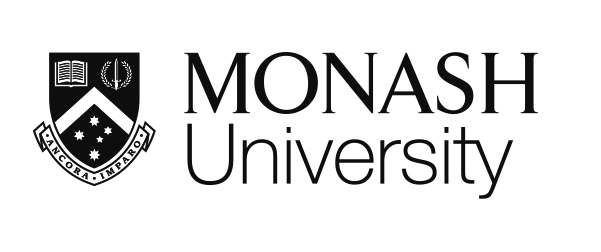 Australian Marriage Law Postal SurveyMONASH ACADEMICS AVAILABLE FOR EXPERT COMMENT ON AUSTRALIAN MARRIAGE LAW POSTAL SURVEY RESULTSOn Wednesday 15th November at 10am, the Australian Bureau of Statistics will release the results of the Australian Marriage Law Postal Survey. The voluntary survey was open to all eligible Australians on the Commonwealth Electoral Roll and asked just one question: Should the law be changed to allow same-sex couples to marry?As part of the ongoing conversations around this topic and what happens from here, Monash University Faculty of Arts academics Dr James Roffee, political philosophy lecturer John Thrasher and Associate Professor Jo Lindsay are available for expert comment. Dr James RoffeeHaving established research on LGBTIQ experiences of victimisation and the impacts of internalised homophobic, biphobic and transphobic incidents, Dr James Roffee can provide expert comment on:LGBTIQ hate-violence and its socio-economic and political impactsSentencing and policyAccountability and political decision-makingJohn ThrasherSpecialising in political philosophy, normative ethics, and decision theory, with research focusing on the relation of practical rationality to social rules and the way those rules are organised into systems of norms and institutions, John Thrasher can provide comment on:The role of changing social norms in shaping social and political life The relationship of "representation" between popular will and their elected representativesAssociate Professor Jo LindsaySpecialising in the sociology of families, consumption and the environment, Associate Professor Jo Lindsay can provide expert comment on:Contemporary families and family diversity (co-author of Families, Relationships and Intimate Life, Oxford Uni Press).About University Faculty of ArtsMonash University is Australia’s largest university ranked in the world’s top 1% (Times Higher Education World University Rankings 2017-2018). With campuses at both Caulfield and Clayton, it is one of the most highly regarded research and teaching universities in the country. Monash University’s Faculty of Arts is internationally renowned for cutting-edge research in humanities, social sciences, languages and performing arts.Monash Arts offers undergraduate degrees in Arts (humanities and social sciences), Music, Media and Communication and Global Studies as well as 35 double degree combinations. There are 12 postgraduate programs and a vibrant graduate research program with traditional and practice-based Masters by research and PhDs.The Faculty has the largest offering of overseas study programs in the country, many of which are unique in their approach.  Monash Arts is first preference for individuals looking to make a difference in their careersFor more information, please visit https://arts.monash.edu/.For more information or interview opportunities please contact Progressive PR & Communications:Tess Yodgee 03 9696 6417 / 0432 904 899 / tess@progressivepr.com.auJodie Artis 03 9696 6417 / 0414 699 186 / jodie@progressivepr.com.au